Lancaster Seventh-Day Adventist ChurchA House of Prayer for All People 
Birthdays:  Travis,  Bill,  Chloe     Anniversary:  Marijke & Joel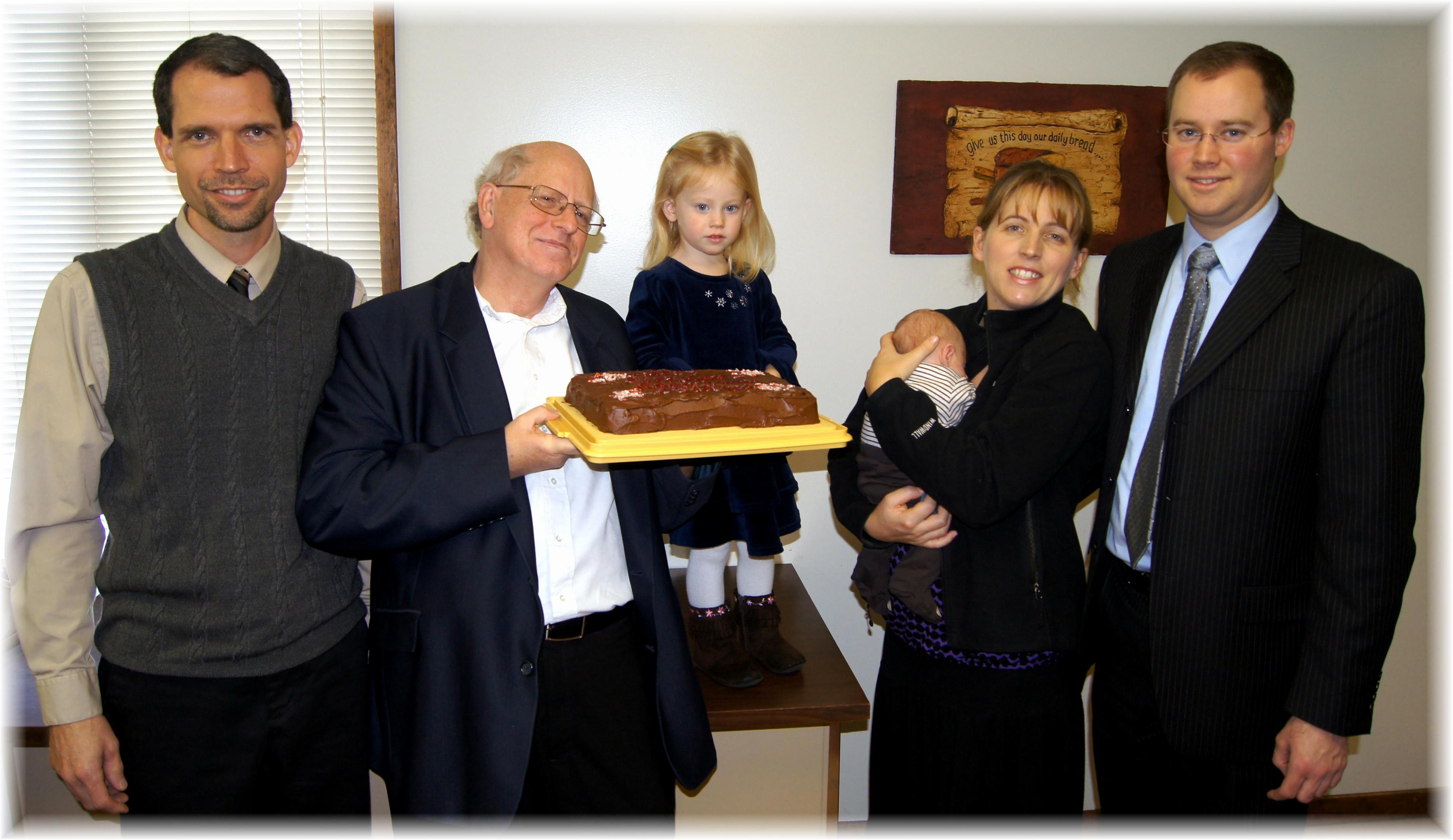 December Birthdays and Anniversary - 2013